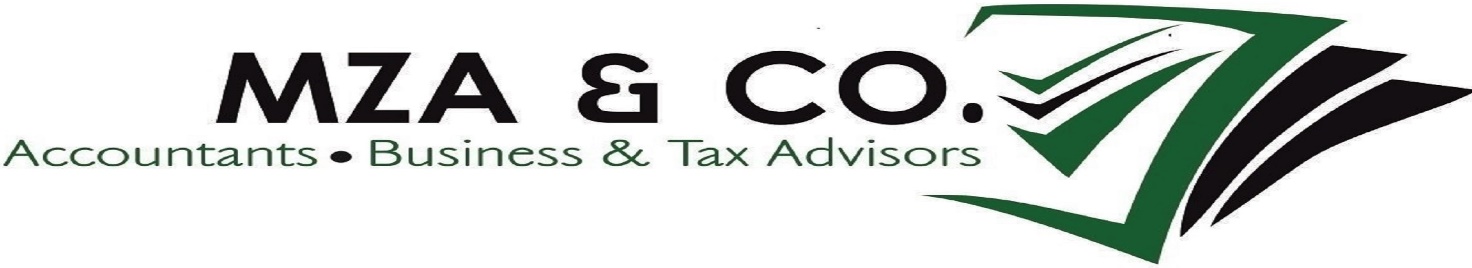 CLIENT REFERRAL FORMYOUR DETAILSFull Name:                           Business Name:                   Business Address:               Telephone Number:                    Business Email:                         REFERRED PERSON DETAILSFull Name:                     Business Details:	  Telephone Number:           Email Address:                    TERMS AND CONDITIONS The referred clients must have an active account with MZA & CO. Accountants at the time of the referral including signing our engagement letter and direct debit mandate ( if applicable).The referred reward only becomes redeemable once the referred clients have paid at least their third monthly fee on our services.There is no limit on how many referrals you can make throughout the year!The referral incentives are non-transferable and can only be used as a credit against future fees, and no cash alternative will be offered.Offer available only to UK based businesses and residents.